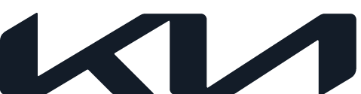 Kia telematický systém zmenil názov na „Kia Connect“Novo pomenovaný telematický systém Kia Connect má vylepšiť možnosti pripojenia vozidla i obsluhu zo strany používateľa.Medzi technologicky vyspelé funkcie vo vozidle patrí napríklad navigácia v reálnom čase, ktorá umožňuje presne predpovedať dopravnú situáciu, či služby Kia Connect Live Services.Pomocou aplikácie Kia Connect získajú používatelia prístup k informáciám o vozidle a môžu si vopred nastaviť rôzne funkcie na diaľku.Plošné zavedenie aktualizovaného systému sa pripravuje v rámci celej európskej ponuky modelov Kia.Kia premenovala telematický systém Kia Connect, dostupný vo vozidle i v podobe aplikácie. Systém Kia Connect, predtým známy ako UVO Connect, uľahčuje jazdu a zvyšuje intuitívnosť celého zážitku pomocou radu funkcií, ktoré majú zlepšiť možnosti pripojenia vozidla, jeho funkčnosť i obsluhu zo strany používateľa.„Premenovaním telematického systému na Kia Connect dávame zákazníkom jasne najavo, že úlohou jednotlivých funkcií je zabezpečiť plynulé prepojenie medzi majiteľom, jeho vozidlom a okolím,“ uviedol Jason Jeong, prezident spoločností Kia Europe a Kia Connect. „Keď budú zákazníci využívať komplexný balík technológií systému Kia Connect, môžu sa tešiť na cestovanie bez stresu, aké doposiaľ ešte nezažili.“Balík palubných technológií systému Kia Connect je dostupný prostredníctvom centrálnej dotykovej obrazovky vo vozidle. Zahŕňa službu „online navigácie“, ktorá využíva reálne a historické dopravné informácie dostupné prostredníctvom cloudu na presnejšie predvídanie hustoty dopravy. Zákazník tak získa dôveryhodný a presný obraz o čase jazdy a odhadovanom čase príchodu.Okrem toho majú používatelia prístup k radu služieb Kia Connect Live Services, ktoré využívajú široké spektrum špičkových poskytovateľov dát, vďaka čomu zákazníci získajú ešte presnejšie informácie. Služby Kia Connect Live Services sa teda neobmedzujú iba na jedného poskytovateľa dát, ale kombinujú dáta od celého radu špecializovaných poskytovateľov informácií o doprave, dostupnosti a cenách parkovania, polohe čerpacích staníc i nabíjacích staníc pre elektromobily a príslušných cenách, ako aj predpovedí počasia, online vyhľadávania zaujímavých miest a informácií o rýchlostných kamerách (údaje o polohe rýchlostných kamier závisia od konkrétnej krajiny).Pomocou aplikácie Kia Connect majú používatelia na diaľku prostredníctvom svojho smartfónu prístup k informáciám o vozidle, napríklad údajom o jednotlivých jazdách a štatistikám, polohe vozidla či stavu uzamknutia vozidla. Majitelia elektrických vozidiel si môžu cez aplikáciu nastaviť úroveň klimatizácie, zobraziť stav nabíjania vozidla, naplánovať program inteligentného nabíjania či skontrolovať dojazd vozidla na základe zostávajúcej úrovne nabitia. Okrem toho môžu používatelia priamo na smartfóne skontrolovať a zmeniť nastavenia svojho vozidla vrátane predvolieb navigácie, rádia a pripojenia Bluetooth. Po zapnutí zapaľovania zákazníkov automaticky privítajú ich preferované nastavenia, čo šetrí čas a spríjemňuje každú jazdu.Aplikácia Kia Connect navyše používateľom poskytuje prístup k funkciám „navigácie na posledný kilometer“ a „režimu parkovacej služby“*. „Navigácia na posledný kilometer“ dovedie zákazníka po zaparkovaní vozidla do konečného cieľa za pomoci aplikácie Mapy Google alebo navádzania formou rozšírenej reality na smartfóne. Následne môžu zákazníci aplikáciu využiť na navigovanie z aktuálnej polohy na miesto, kde zaparkovali vozidlo. Viac vnútorného pokoja prináša zákazníkom „režim parkovacej služby“, ktorý im umožňuje na diaľku sledovať svoje vozidlo, keď na ňom jazdí niekto iný.Kia Connect sa bude v nadchádzajúcich mesiacoch plošne zavádzať v rámci celej ponuky európskych modelov Kia. Aplikáciu Kia Connect si budete môcť prevziať z obchodov Google Play a Apple App Store.# # #Redakčné poznámky* Od prvej pravidelnej aktualizácie v roku 2021 je režim parkovacej služby dostupný len v modelových radoch s kompatibilnou verziou softvéru.O spoločnosti Kia ConnectKia Connect je európska dcérska spoločnosť, ktorá zákazníkom spoločnosti Kia dodáva pripojené služby pre automobily. Sídli vo Frankfurte nad Mohanom a pokrýva 27 krajín.